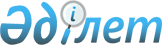 О внесении изменений в решение акима сельского округа имени К.Жубанова от 17 февраля 2012 года № 5 "О присвоении наименований безымянным улицам аула Каракол аульного округа имени К.Жубанова Мугалжарского района"Решение акима сельского округа имени К.Жубанова Мугалжарского района Актюбинской области от 19 декабря 2014 года № 4. Зарегистрировано Департаментом юстиции Актюбинской области 21 января 2015 года № 4175      В соответствии с Конституционным Законом Республики Казахстан от 3 июля 2013 года №121-V "О внесении изменений и дополнений в Конституционный закон Республики Казахстан и в некоторые законодательный акты Республики Казахстан по вопросам исключения противоречий, пробелов, коллизий между нормами права различных законодательных актов и норм, способствующих совершению коррупционных правонарушений", статьей 35 Закона Республики Казахстан от 23 января 2001 года №148 "О местном государственном управлении и самоуправлении в Республике Казахстан" аким сельского округа имени К.Жубанова РЕШИЛ:

      Внести в решение акима сельского округа имени К.Жубанова от 17 февраля 2012 года № 5 "О присвоении наименований безымянным улицам аула Каракол аульного округа имени К.Жубанова Мугалжарского района" (зарегистрировано в реестре государственной регистрации нормативных правовых актов за № 3-9-166, опубликовано 5 апреля 2012 года в районной газете "Мугалжар") следующие изменения:

      в заголовке и по всему тексту решения на русском языке слова "аула", "аульного" заменить словами "села", "сельского".

      Настоящее решение вводится в действие по истечении десяти календарных дней после дня его первого официального опубликования.




					© 2012. РГП на ПХВ «Институт законодательства и правовой информации Республики Казахстан» Министерства юстиции Республики Казахстан
				
      Аким сельского округа

Биримжанов К.
